Осмотр первичный в стационареВкладка «Основное»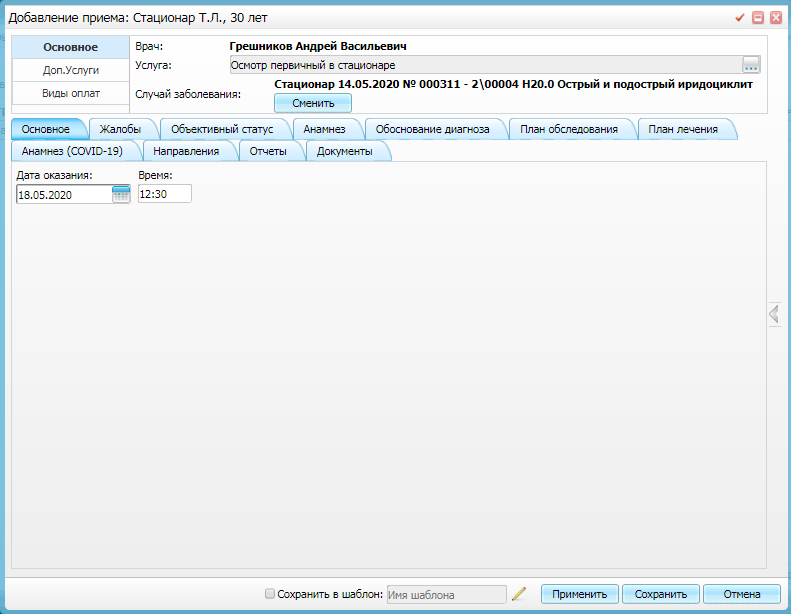 Вкладка «Жалобы»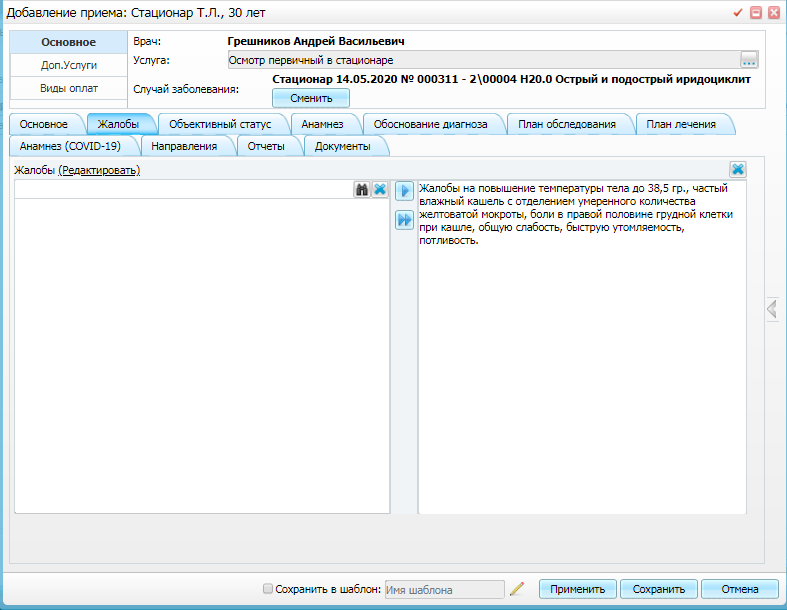 Вкладка «Объективный статус»  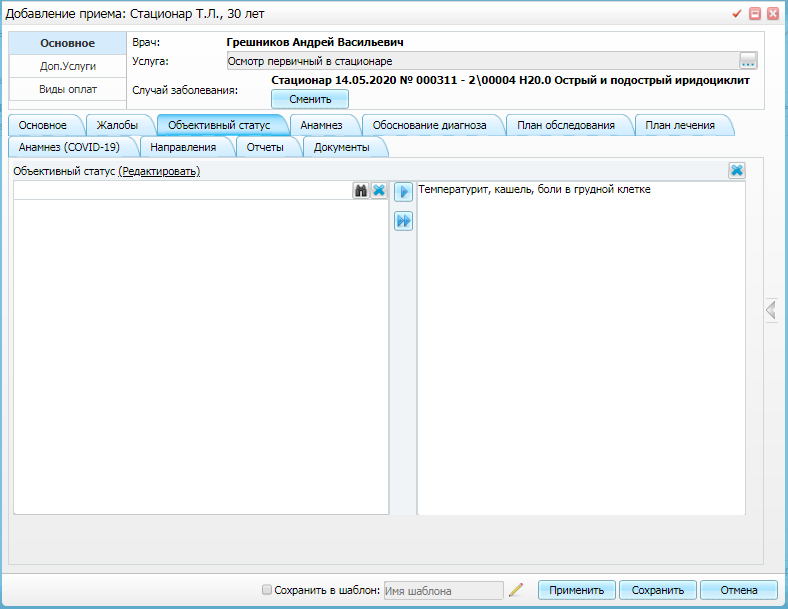 Вкладка «Анамнез» 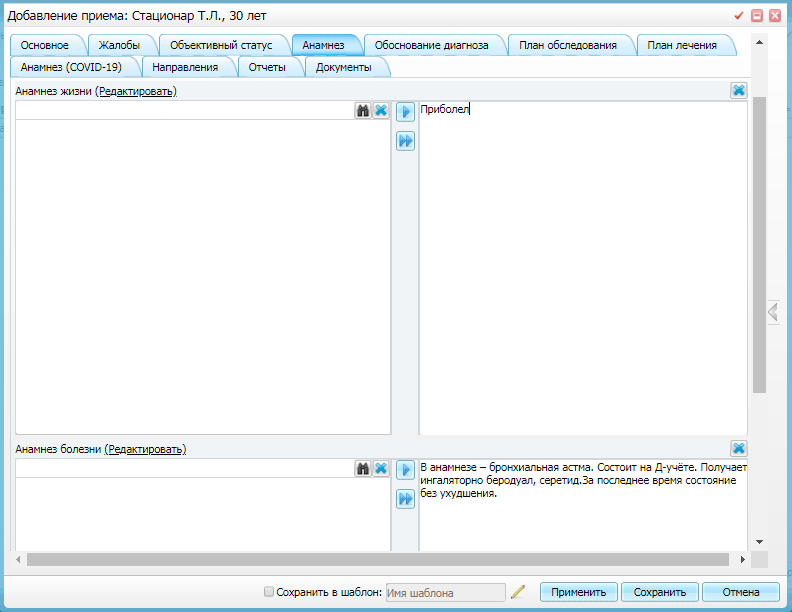 Вкладка «Обоснование диагноза» 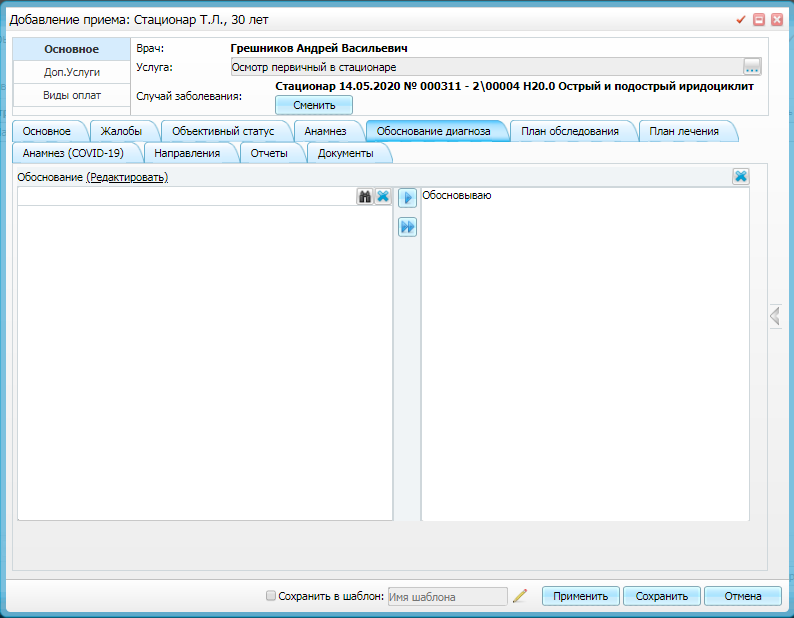 Вкладка «План обследования»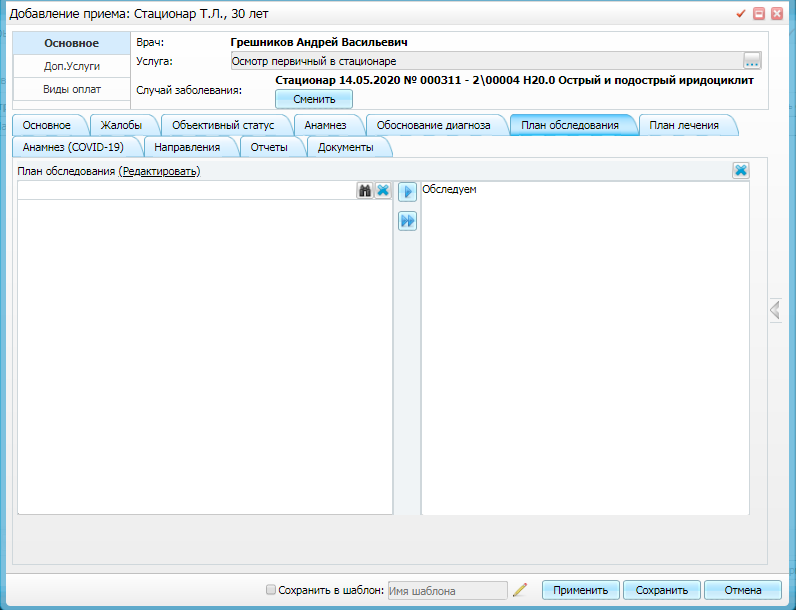 Вкладка «План лечения» 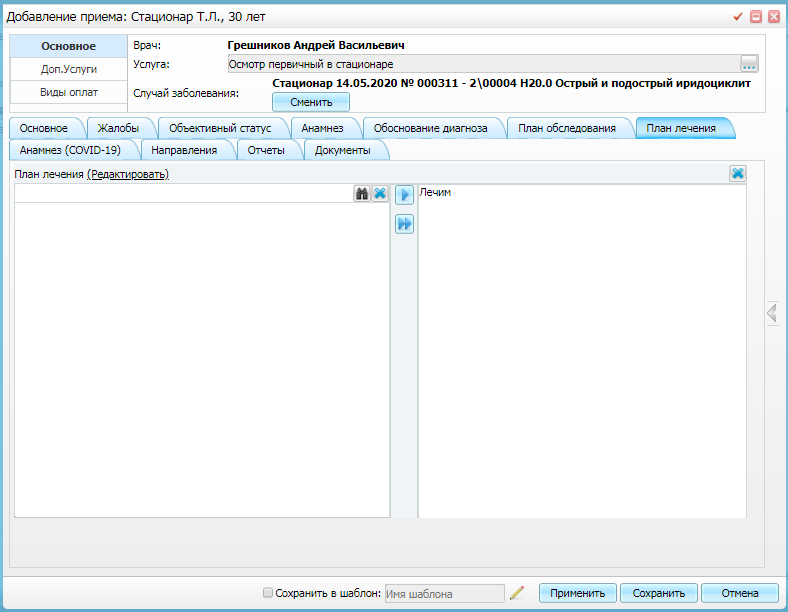 Вкладка «Анамнез COVID-19» 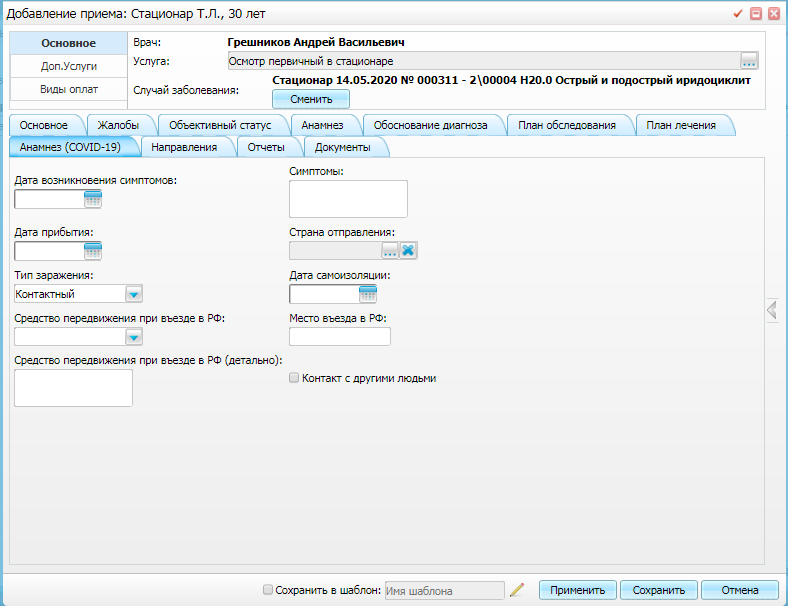 Вкладка «Направления»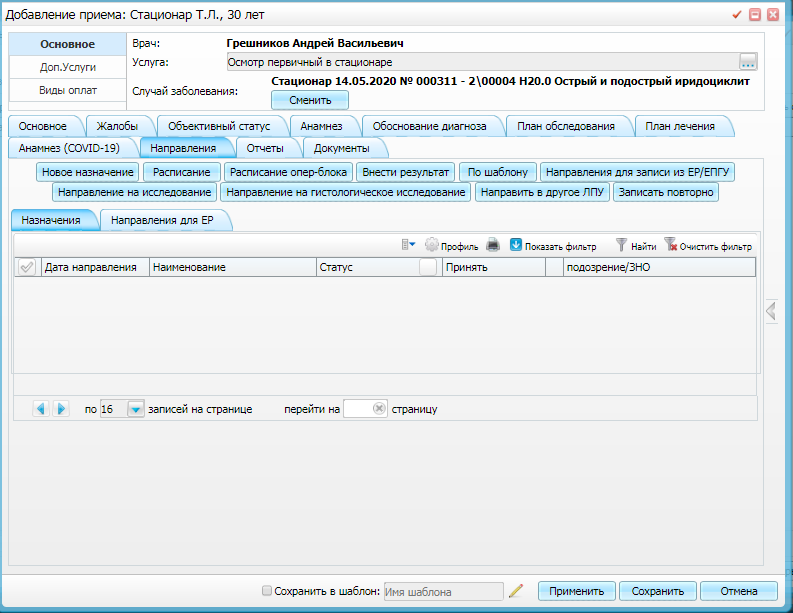 Вкладка «Отчеты»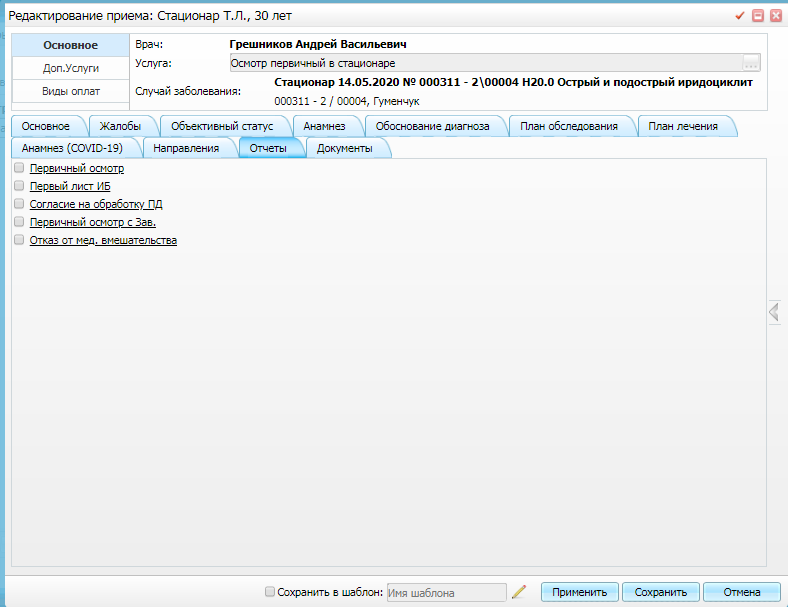 Вкладка «Документы»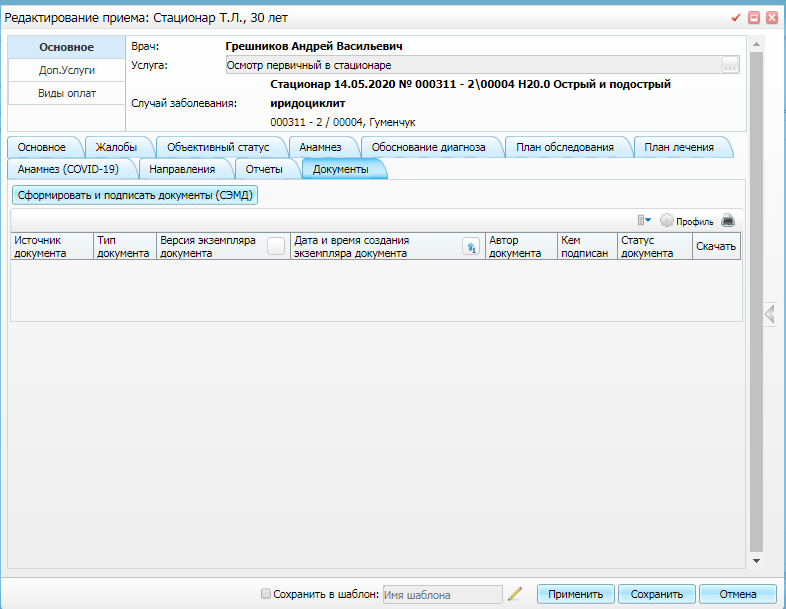 Печатная форма первичного осмотра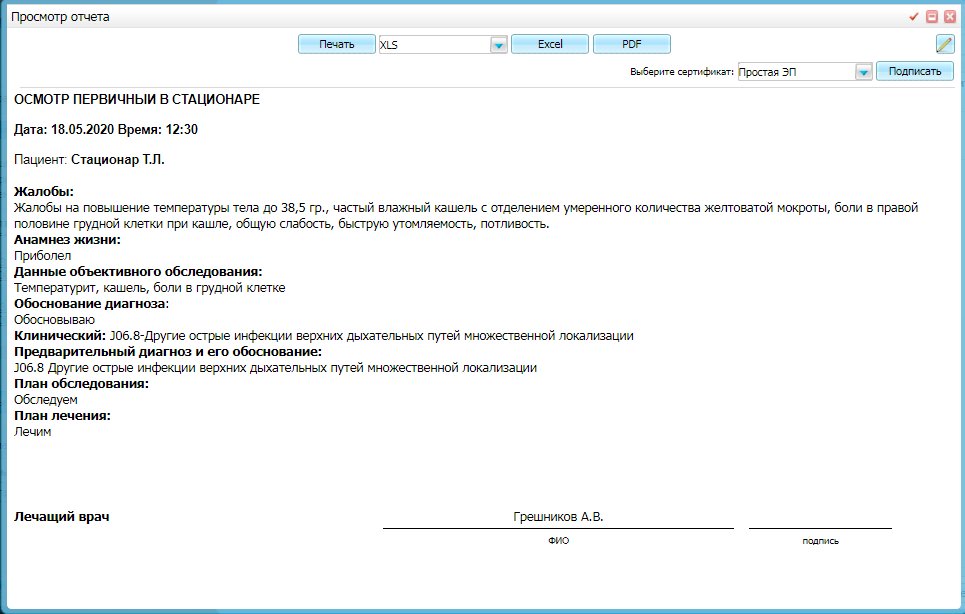 